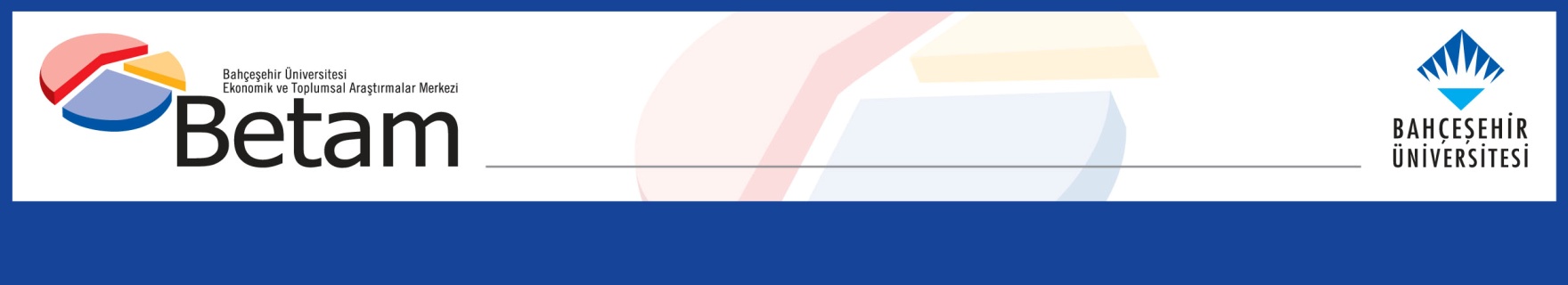 İNŞAAT İŞSİZLİĞİ DÜŞÜRDÜSeyfettin Gürsel* Gökçe Uysal ve Ayşenur AcarYönetici Özeti Mevsim etkilerinden arındırılmış işgücü verilerine göre tarım dışı işsizlik Ekim 2013 döneminde Eylül 2013 dönemine kıyasla yüzde 0,4 yüzde puanlık bir azalışla 12,5'den yüzde 12,1 seviyesine gerilemiştir. Bu beklenmedik azalış tarım dışı istihdamdaki yüksek artıştan kaynaklanmıştır. Bu artışın neredeyse tamamına yakını inşaat sektöründe gerçekleşmiştir. Mevsim etkilerinden arındırılmış istihdam Eylül 2013'den Ekim 2013'e 99 binlik artış kaydetmiştir. Bu artışla birlikte yıllık işsizlik oranında bir puana yakın artış  0,5 puana gerilemiştir. Ekim 2012'de yüzde 11,4 olan tarım dışı işsizlik oranı Ekim 2013'te yüzde 11,9 olarak tahmin edilmiştir. Tarım dışı işgücü ve istihdam artışlarında normale dönüşTÜİK’in açıkladığı işgücü verilerine göre Ekim 2013 döneminde, bir önceki yılın aynı dönemine göre tarım dışı işgücü 614 bin (yüzde 2,8), tarım dışı istihdam ise 433 bin kişi (yüzde 2,3) artmıştır. Tarım dışı işsiz sayısı da bir yılda 181 bin artmıştır. Tarım dışı işgücünde yıllık 600 bin civarında artışlar yapısal trendle uyumludur. Keza yüzde 2,3'lük istihdam artışı da yüzde 4 civarındaki GYSH büyümesi ile uyumludur. Şekil 1 Tarım dışı işgücü ve tarım dışı istihdamın tarım dışı issiz sayısı değişimine etkisi (yıllık)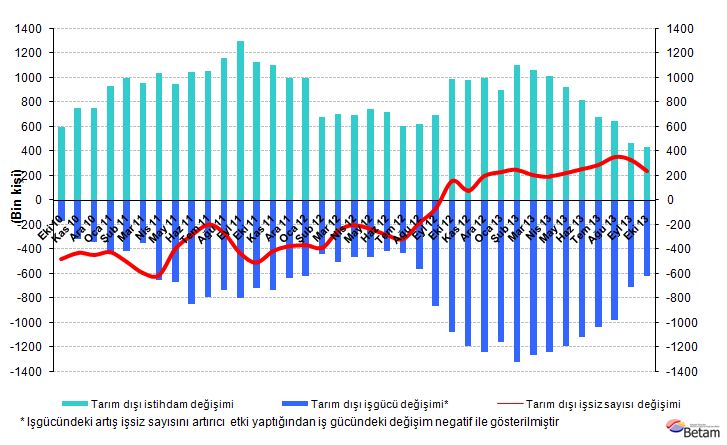 Kaynak: TÜİK, BetamTarım dışı istihdamda güçlü artışMevsim etkilerinden arındırılmış verilere göre Ekim döneminde Eylül dönemiyle kıyaslandığında tarım dışı işgücü 17 bin artarak 22 milyon 237 bin olmuştur (, ). Tarım dışı istihdam ise 99 binlik bir artışla 19 milyon 537 bine ulaşmıştır. Böylelikle tarım dışı işsiz sayısı 81 bin kişi azalmış, tarım dışı işsizlik oranı Ekim 2013 döneminde yüzde 12,5'ten 12,1'e gerilemiştir. Mevsimsellikten arındırılmış tarım dışı istihdamda  Nisan 2013'de gözlemlenen güçlü artıştan (115 bin) sonra gözlemlenen en güçlü artış söz konusudur. Mayıs 2013'ten Eylül 2013'e tarım dışı istihdamda ortaya çıkan 117 binlik düşüş bu ani ve güçlü artışı açıkladığını düşünüyoruz.  Şekil 2 Mevsim etkilerinden arındırılmış tarım dışı işgücü, istihdam ve işsizlik oranı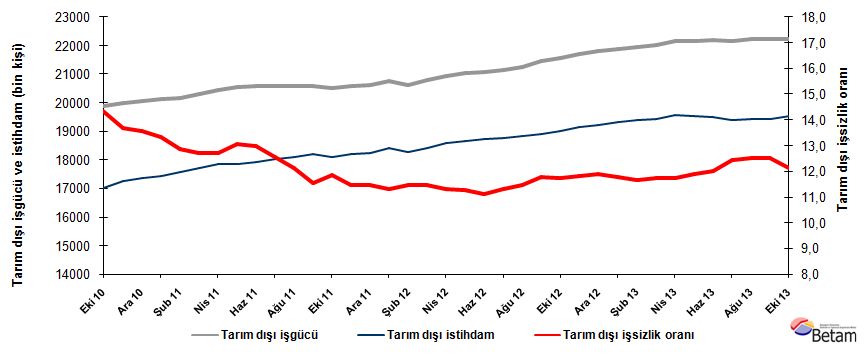 Kaynak: TÜİK, BetamKariyer.net verilerine göre önümüzdeki dönemde işsizlikte düşüş devam edebilirKariyer.net tarafından açıklanan açık pozisyon başına başvuru sayısı verileri işsizliğin önümüzdeki dönemde az da olsa düşebileceğine işaret ediyor.Şekil 3 Mevsim etkilerinden arındırılmış tarım dışı işsizlik oranı ve ilan başına başvuru sayısı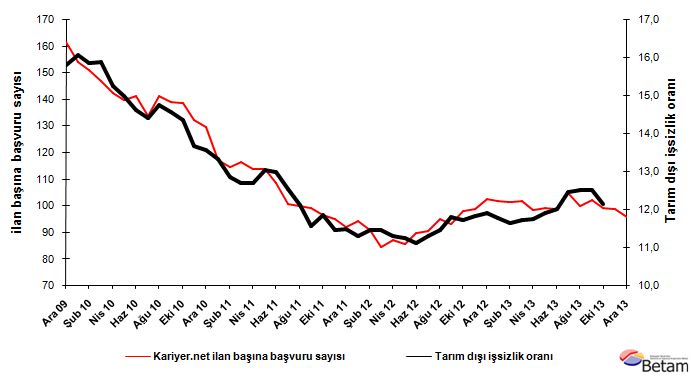 Kaynak: Kariyer.net, TÜİK, Betamİnşaatta şaşırtıcı artışMevsim etkilerinden arındırılmış sektörel veriler inşaat istihdamında son iki dönemdir gözlemlenen artışların Ekim döneminde daha da güçlenerek devam ettiğini göstermektedir. Aylık artış 40 binlerden 94 bine yükselmiştir. Son dönemlerde hizmet sektöründe gözlemlenen istihdam artışındaki yavaşlama devam etmektedir. Ekim 2013 döneminde dönemlik artış 20 bin ile sınırlı kalmıştır. Buna karşılık, sanayi istihdamında Haziran 2013 döneminden itibaren gözlemlenen azalış devam etmektedir. Eylül 2013 dönemine kıyasla sanayi istihdamı 15 bin azalmıştır. Tarım istihdamında ise düşüş eğilimi devam etmektedir (, ). Şekil 4 Sektörlerin istihdam değişimi (bin kişi)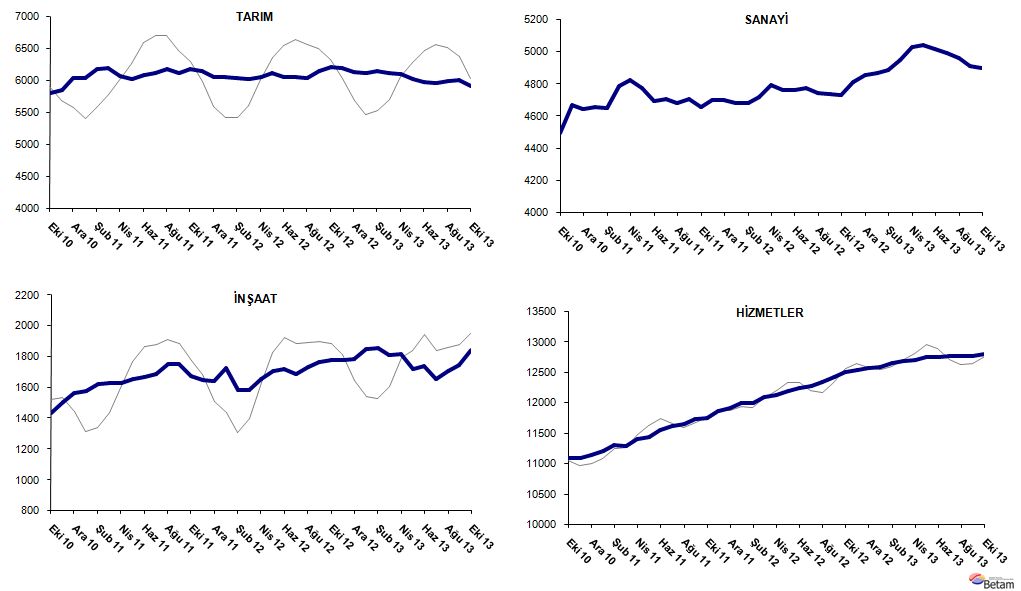 Kaynak: TÜİK, BetamTablo 1 Mevsim etkilerinden arındırılmış tarım dışı işgücü göstergeleri (bin kişi)Kaynak: TÜİK, BetamTablo 2 Mevsim etkilerinden arındırılmış sektörel istihdam (bin kişi)Kaynak: TÜİK, Betamİşgücüİstihdamİşsizlikİşsizlik OranıAylık değişimlerAylık değişimlerAylık değişimlerEylül 101983216944288814.6%İşgücüİstihdamİşsizlikEkim 101987617021285514.4%4477-33Kasım 101999217258273513.7%116236-120Aralık 102007217351272113.6%7993-14Ocak 112012817443268513.3%5792-35Şubat 112017617580259612.9%48138-90Mart 112028817709257812.7%112129-17Nisan 112045917862259712.7%17215319Mayıs 112055517873268313.1%961086Haziran 112058717915267213.0%3243-11Temmuz 112059918014258512.6%1299-87Ağustos 112058418089249412.1%-1675-91Eylül 112056818191237711.6%-16102-117Ekim 112051818088243111.8%-50-10354Kasım 112058518223236211.5%67135-69Aralık 112061518249236611.5%30264Ocak 122074418400234411.3%129151-22Şubat 122063118264236711.5%-113-13623Mart 122078818403238511.5%15713918Nisan 122094918580236911.3%161177-16Mayıs 122103218662236911.3%83820Haziran 122106718724234311.1%3562-26Temmuz 122114518753239211.3%782949Ağustos 122125318818243411.5%1086642Eylül 122144718918252911.8%1949995Ekim 122154919022252711.7%102104-2Kasım 122170319134256911.8%15411242Aralık 122181319217259611.9%1108327Ocak 132189119312257911.8%7895-17Şubat 132194819389255811.7%5777-20Mart 132202219441258111.7%755123Nisan 132216019555260411.8%13811523Mayıs 132216419526263811.9%4-2933Haziran 132217719514266212.0%13-1124Temmuz 132217419411276312.5%-3-103100Ağustos 132222819445278312.5%543420Eylül 132221919438278112.5%-9-7-2Ekim 132223719537270012.1%1799-81TarımSanayiİnşaatHizmetlerAylık değişimlerAylık değişimlerAylık değişimlerAylık değişimlerEylül 1056484489141311042TarımSanayiİnşaatHizmetlerEkim 105803449814371108615592444Kasım 10585346671507110845016969-2Aralık 1060344642156311145181-255761Ocak 11603846561578112094141464Şubat 1161884652162411304150-44795Mart 1161994790162811291121384-13Nisan 1160774828163211402-123384111Mayıs 1160204777165211443-56-512041Haziran 116092469716661155272-8014109Temmuz 116111471016861161819132066Ağustos 116184468217501165872-286340Eylül 1161214707175511729-6225571Ekim 116185465716731175764-50-8228Kasım 1161574700165111872-2843-22114Aralık 1160514701163911909-1071-1237Ocak 12605546851724119914-168582Şubat 1260414684158511995-14-1-1394Mart 1260264721158312099-1437-2104Nisan 126057479216521213631716937Mayıs 126111476017081219454-325659Haziran 1260514761171812245-6011050Temmuz 1260494778169112284-317-2840Ağustos 1260454745173512339-3-334454Eylül 1261464735176312420100-102882Ekim 126213473217771251267-31592Kasım 1261924814177512545-2082-232Aralık 1261384856178512576-54421032Ocak 1361134870184912593-25146417Şubat 13614348861856126473016754Mart 1361204948181312680-2362-4433Nisan 1361035030181612709-1782329Mayıs 1360315044172212759-7214-9450Haziran 1359735015173712762-58-29152Temmuz 1359694991165712763-3-24-811Ağustos 135993496417041277724-274813Eylül 136012491417471277719-50430Ekim 1359204899184112797-92-159420